SAFETY DATASHEET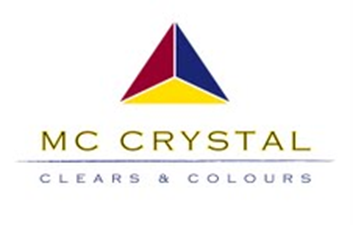 Revisiondate: 09/23/2015	DATE OF PREPARATION09/23/20151203 E. 58th PLACE                       EMERGENCY PHONE             Contact day phoneLOS ANGELES, CA 90001     CHEMTREC (800) 424-9300             323-231-3957DAY OR NIGHTManufacture’s code                                                           Product Class                      WU-2000-275-00WHITE PIGMENTED LACQUER UNDERCOAT_______________________________________________________________________________________________VOC = 275/105 grams per liter coatings / material VOCWt/gal = 10.4,Solids = 4.8 lb / galClassificationLabelelements	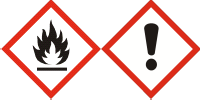 HAZARDSTATEMENTSHighly flammable liquid andvapor Causes skinirritationCauses serious eyeirritationMay cause drowsiness ordizzinessPREVENTIONWash face, hands and any exposed skin thoroughly after handling. Avoid breathing dust/fume/gas/mist/vapors/spray. Use only outdoors or in a well-ventilated area. Keep away from heat/sparks/open flames/hot surfaces. - No smoking. Keep containertightly closed. Ground/bond container and receiving equipment. Use explosion-proof electrical/ ventilating/ lighting/ equipment. Use only non-sparking tools. Take precautionary measures against static discharge. Wear protective gloves/protective clothing/eye protection/faceprotection.RESPONSEGet medical advice/attention if you feelunwell.EyesIF IN EYES: Rinse cautiously with water for several minutes. Remove contact lenses, if present and easy to do.Continue rinsing. If eye irritation persists: Get medicaladvice/attention.SkinIf skin irritation occurs: Get medical advice/attention. IF ON SKIN (or hair): Take off immediately all contaminatedclothing. Rinse skin with water/ shower. Wash contaminated clothing beforereuse.InhalationIF INHALED: Remove person to fresh air and keep comfortable for breathing. Call a POISON CENTER or doctor/physicianif you feelunwell.IngestionDo NOT induce vomiting. IF SWALLOWED: Call a POISON CENTER or doctor/physician if you feelunwell.FireIn case of fire: Use CO2, dry chemical, or foam forextinction.STORAGEStore locked up. Store in a well-ventilated place. Keep container tightly closed. Store in a well-ventilated place. Keepcool.DISPOSALDispose of contents/containers in accordance with localregulations.HAZARDS NOT OTHERWISE CLASSIFIED(HNOC)Notapplicable.OTHERHAZARDSSpontaneously combustible material. Risk of self-ignition of used cleaning rags, paper wipes etc. Contaminated materials shouldbe soaked in water and placed in a closed metal container beforedisposal.UNKNOWNACUTETOXICITY	0% of the mixture consists of ingredient(s) of unknowntoxicity.*The exact percentage (concentration) of composition has been withheld as a tradesecret.First AidMeasuresGeneraladviceGet medical advice/attention if you feelunwell.EyecontactIF IN EYES: Rinse cautiously with water for several minutes. Remove contact lenses, if present and easy to do.Continue rinsing. If eye irritation persists: Get medicaladvice/attention.SkinContactIf skin irritation occurs: Get medical advice/attention. IF ON SKIN (or hair): Take off immediately all contaminatedclothing. Rinse skin with water/ shower. Wash contaminated clothing beforereuse.InhalationIF INHALED: Remove person to fresh air and keep comfortable for breathing. Call a POISON CENTER or doctor/physicianif you feelunwell.IngestionDo NOT induce vomiting. IF SWALLOWED: Call a POISON CENTER or doctor/physician if you feelunwell.Most important symptoms and effects, both acute anddelayedSymptoms	No informationavailable.Indication of any immediate medical attention and special treatmentneededNotetophysicians	Treatsymptomatically.Suitable extinguishingmediaDry chemical, CO2, water spray or alcohol-resistantfoam. Not to be used forsafetyreasons: Strong waterjetSpecific hazards arising from thechemicalBurning produces heavy smoke. Fire may produce irritating and/or toxic gases. In the event of fire and/or explosion do notbreathe fumes. Spontaneously combustible material. Risk of self-ignition of used cleaning rags, paper wipes etc. Contaminated materials should be soaked in water and placed in a closed metal container before disposal. Keep product and empty container away from heat and sources ofignition.Special protective equipment forfire-fightersWear self-contained breathing apparatus and protective suit. Cool containers with flooding quantities of water until well after fireis out. Do not allow run-off from fire-fighting to enter drains or watercourses.Personal precautions, protective equipment and emergencyprocedures	PersonalprecautionsAvoid breathing vapors or mists. Remove all sources of ignition. Use personal protective equipment as required. Avoid contactwith skin, eyes or clothing. Keep people away from and upwind of spill/leak. Evacuate personnel to safe areas. Take precautionary measures against staticdischarges.For emergencyrespondersUse personal protection recommended in Section8.EnvironmentalprecautionDo not allow into any sewer, on the ground or into any body of water. If the product contaminates lakes, rivers or sewage, inform appropriate authorities in accordance with local regulations. Prevent further leakage or spillage if safe to do so. Local authorities should be advised if significant spillages cannot be contained.Methods and material for containment and cleaningup Methods forcontainmentPrevent further leakage or spillage if safe to doso.Methods for cleaningupDispose of waste product or used containers according to local regulations. Clean with detergents. Avoid solvent cleaners.Dam up. Soak up with inert absorbent material (e.g. sand, silica gel, acid binder, universal binder, sawdust). Pick up and transfer to properly labeled containers. Clean contaminated surfacethoroughly.Precautions for safehandlingAdvice on safehandlingPrevent the creation of flammable or explosive concentrations of vapor in air and avoid vapor concentration higher than the occupational exposure limits. Operators should wear anti-static footwear and clothing and floors should be of the conductingtype. Use personal protection recommended in Section 8. Never use pressure to empty container. Comply with the health and safetyat work laws. Prevent product from entering drains. Vapors are heavier than air and may spread along floors. Vapors may form explosive mixtures with air. Use only with adequate ventilation. Do not breathe dust/fume/gas/mist/vapors/spray. Use onlyinWell-ventilated areas. Keep away from heat, sparks, flame and other sources of ignition (i.e., pilot lights, electric motors andstatic electricity). Take precautionary measures against static discharges. Use spark-proof tools and explosion-proof equipment. All equipment used when handling the product must be grounded. Risk of self-ignition of used cleaning rags, paper wipesetc.Contaminated materials should be soaked in water and placed in a closed metal container beforedisposal.General HygieneConsiderationsWhen using do not eat, drink or smoke. Wash contaminated clothing before reuse. Avoid contact with skin, eyes orclothing.Conditions for safe storage, including anyincompatibilitiesStorageConditionsKeep/store only in original container. Store in accordance with local regulations. Keep unauthorized personnel away. Containers that have been opened must be carefully resealed and kept upright to prevent leakage. Keep container tightly closed in a dryand well-ventilated place. Keep tightly closed in a dry and coolplace.IncompatiblematerialsBases. Strong oxidizing agents.Acids.Controlparameters	ExposureLimitsIf S* appears in the OEL table, it indicates this chemical contains a skinnotation.Appropriate engineeringcontrolsEngineeringControlsEnsure adequate ventilation, especially in confined areas. Provide local exhaust ventilation. In case of insufficient ventilation,wear suitable respiratoryequipment.Individual protection measures, such as personal protectiveequipmentEye/faceprotectionWear safety glasses with side shields (orgoggles).Skin and bodyprotectionWear anti-static clothing made of natural fiber or of high temperature resistant synthetic fiber. Wear suitable protectiveclothing.HandProtectionThere is no one glove material or combination of materials that will give unlimited resistance to any individual or combinationof chemicals. Ensure that the breakthrough time of the glove material is not exceeded. Refer to glove supplier for information on breakthrough time for specific gloves. The instructions and information provided by the glove manufacturer on use, storage, maintenance and replacement must be followed. Gloves should be replaced regularly and if there is any sign of damage to the glove material. Always ensure that gloves are free from defects and that they are stored and used correctly. The performance or effectiveness of the glove may be reduced by physical / chemical damage and poor maintenance. Wear protectivegloves.RespiratoryprotectionIn case of inadequate ventilation wear respiratoryprotection.ThermalProtectionNo informationavailableWaste treatmentmethodsDisposalofwastes	Disposal should be in accordance with applicable regional, national and local lawsandRegulations.ContaminatedpackagingImproper disposal or reuse of this container may be dangerous and illegal.EmptyContainers must be scrapped orreconditioned.Information on basic physical and chemicalpropertiesOtherinformationReactivity	No informationavailable.Chemicalstability	Stable undernormal conditions.Possibility of Hazardous ReactionsNone under normal processing. Hazardouspolymerization	None under normalprocessing.Conditionstoavoid	Heat, flames andsparks.Incompatiblematerials	Bases. Strong oxidizing agents.Acids.Hazardous Decomposition ProductsCarbon monoxide. Carbon dioxide (CO2). Nitrogen oxides (NOx). Chlorine.Information on likely routes ofexposure	EyecontactCauses serious eyeirritationSkin Contact Causes Skin irritation.IngestionNotapplicableInhalationMay cause drowsiness ordizzinessNumerical measures of toxicity - ComponentInformation	Numerical measures of toxicity - ProductInformation	The following values are calculated based on chapter 3.1 of the GHS document.ATE mix(oral) 10580Mg/kgATE mix(dermal) 23275Mg/kgATE mix(inhalation-dust/mist)31.7mg/lATE mix(inhalation-vapor)233mg/lUNKNOWNACUTETOXICITY	0% of the mixture consists of ingredient(s) of unknowntoxicity.Delayed and immediate effects as well as chronic effects from short and long-termexposure	ACGIH (American Conference of Governmental IndustrialHygienists)A3 - AnimalCarcinogen.Skincorrosion/irritationCausesskinirritationSerious eyedamage/eyeirritationCauses seriouseyeirritationSkinsensitizationNotapplicableRespiratorysensitization	NotapplicableGermcellmutagenicityNotapplicableCarcinogenicityNotapplicableReproductiveToxicity	NotapplicableSpecific target organ toxicity (single)May cause drowsiness ordizzinessSpecific targetorgantoxicity(repeatedexposure)NotapplicableAspirationhazard	NotapplicableEco toxicityEnvironmentalprecautions,	Prevent product from enteringdrains.Persistence anddegradabilityNo informationavailableBioaccumulationNo informationavailableMobilityNo informationavailableOtheradverseeffects	No informationavailableDOT	IMDG	IATA	UN/IDno	UN1263	UN1263	UN1263PropershippingnamePaint	Paint	PaintHazardClass	3	3	3PackingGroup	II	II	IIEnvironmental hazard  NotapplicableSpecialProvisions149, B52, IB2, T4, TP1, TP8,TP28Emergency ResponseGuide Number128163EmS-NoF-E,S-EA3,A72Transport in bulk according to Annex II of MARPOL 73/78 and theIBCCodeNo informationavailableInternationalInventories	TSCA - United States Toxic Substances Control Act Section8(b)Inventory	All components are listed orexempt from listing.DSL - Canadian DomesticSubstancesList	All components are listedorexemptfromlistingUS FederalRegulations	SARA 311/312 HazardCategories	Acutehealthhazard	YesChronicHealthHazard	NoFirehazard	YesSudden release ofpressurehazard	NoReactiveHazard	NoUS StateRegulations	Rule 66 status ofproductNot photo chemicallyreactive.California Proposition65WARNING! This product contains a chemical known in the State of California to causecancer.U.S. EPA Labelinformation	EPA Pesticide registration number   NotapplicableU.S. State Right-to-KnowRegulationsHMIS	Healthhazards	2Flammability	3Physicalhazards	0PersonalProtection	XSupplier Address            Vanderbuild1203 E. 58th Place Los Angeles, CA 90001PreparedBy	V.KRevisiondate	09/23/2015DisclaimerThe information on this Safety Data Sheet (SDS) is based on the present state of our knowledge, current national legislation and guidelines. As the specific conditions of use of the product are outside of MC Crystal knowledge and control the user is responsible for ensuring that the requirements of relevant legislation are complied with. This SDS should not be construed as any guarantee of the technical performance or suitability for particular applications.UNLESS MC Crystal AGREES OTHERWISE IN WRITING, MC Crystal MAKES NO WARRANTIES, EXPRESS OR IMPLIED, AND DISCLAIMS ALL IMPLIED WARRANTIES INCLUDING WARRANTIES OF MERCHANTABILITY OR FITNESS FOR A PARTICULAR USE OR FREEDOM FROM PATENT INFRINGEMENT. MC Crystal WILL NOT BE LIABLE FOR ANY SPECIAL, INCIDENTAL OR CONSEQUENTIALDAMAGES.End of Safety DataSheet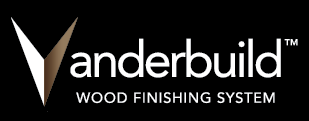 Skincorrosion/irritationCategory2Serious eye damage/eyeirritationCategory2Specific target organ toxicity (singleexposure)Category3FlammableliquidsCategory2ChemicalNameCASNoweight-%Acetone67-64-150 -70Xylene1330-20-71 -52-Butoxyethanol111-76-21 -5ChemicalNameACGIHTLVOSHAPELNIOSHIDLHAcetone 67-64-1STEL: 750ppmTWA: 500ppmTWA: 1000ppmTWA: 2400mg/m3IDLH: 2500ppmTWA: 250ppmTWA: 590mg/m3Xylene98-56-6STEL: 150 ppm              TWA: 100 ppmTWA: 100 ppmSTEL: 150 ppmPEL: 100 ppm mg/m3 dust                 REL: 100 ppm                STEL: 150 ppm2-Butoxyethanol 111-76-2TWA: 20ppmTWA: 50ppmTWA: 240mg/m3 S*IDLH: 700ppmTWA: 5ppmTWA: 24mg/m3Physicalstate	liquidAppearance	No informationOdor	No informationColor	whiteOdorThreshold	No informationpHvalue	NoinformationMeltingpoint/freezingpoint	NoinformationBoiling point /boilingrange	56.05  °C  /133°Fflashpoint	-17  °C  /  1°FEvaporationrate	No informationFlammability(solid,gas)	No informationFlammability Limit inAirUpperflammabilitylimit:		NoinformationLowerflammabilitylimit:	NoinformationVaporPressure		No informationVapordensity	No informationDensity (lbs perUSgallon)	            10.4Specificgravity	1.2Solubility (ies)	No informationPartitioncoefficient	NoinformationAuto ignitiontemperature	NoinformationDecompositiontemperature	NoinformationKinematicviscosity	No informationDynamicviscosity	No informationChemicalNameOralLD50DermalLD50InhalationLC50Acetone 67-64-1--= 50100 mg/m3   ( Rat ) 8hXylene)-1330-20-7= 4.3 g/kg  ( Rat)= 14.1 g/kg = 4,544 mg/L  ( Rat ) 4h2-Butoxyethanol 111-76-2= 470 mg/kg  ( Rat)= 99 mg/kg  ( Rabbit)= 450 ppm  ( Rat ) 4hChemicalNameACGIHIARCNTPOSHA2-Butoxyethanol111-76-2A3ChemicalNameTSCA - Toxic Substances Control Act, Section 12(b)Export NotificationXylene –1330-20-7Section4ChemicalNameSARA 313 - Threshold Values%Hazardous air pollutants (HAPs)content2-Butoxyethanol111-76-23 -51ChemicalNameHazardous SubstancesRQsCERCLA/SARARQReportable Quantity(RQ)Acetone 67-64-15000lbRQ 5000 lb final RQ RQ 2270 kg finalRQChemicalNameAcetone 67-64-1                                            Xylene 98-56-6CellulosicPolymer2-Butoxyethanol 111-76-2Proprietary Non-Hazardous Ingredient - ProprietaryCAS